(*) Datos ObligatoriosFormulario E1 – Indicación Geográfica o Denominación de OrigenFormulario E1 – Indicación Geográfica o Denominación de OrigenFormulario E1 – Indicación Geográfica o Denominación de OrigenFormulario E1 – Indicación Geográfica o Denominación de OrigenFormulario E1 – Indicación Geográfica o Denominación de OrigenFormulario E1 – Indicación Geográfica o Denominación de OrigenFormulario E1 – Indicación Geográfica o Denominación de OrigenFormulario E1 – Indicación Geográfica o Denominación de OrigenFormulario E1 – Indicación Geográfica o Denominación de OrigenFormulario E1 – Indicación Geográfica o Denominación de OrigenFormulario E1 – Indicación Geográfica o Denominación de OrigenFormulario E1 – Indicación Geográfica o Denominación de OrigenFormulario E1 – Indicación Geográfica o Denominación de OrigenFormulario E1 – Indicación Geográfica o Denominación de OrigenFormulario E1 – Indicación Geográfica o Denominación de OrigenFormulario E1 – Indicación Geográfica o Denominación de OrigenFormulario E1 – Indicación Geográfica o Denominación de Origen(Reservado para la Administración)Nro., y Fecha de ConcesiónFecha de Vencimiento(Reservado para la Administración)Nro., y Fecha de ConcesiónFecha de Vencimiento(Reservado para la Administración)Nro., y Fecha de ConcesiónFecha de Vencimiento(Reservado para la Administración)Nro., y Fecha de ConcesiónFecha de Vencimiento(Reservado para la Administración)Nro., y Fecha de ConcesiónFecha de Vencimiento(Reservado para la Administración)Nro., y Fecha de ConcesiónFecha de Vencimiento(Reservado para la Administración)Nro., y Fecha de ConcesiónFecha de Vencimiento(Reservado para la Administración)Nro., y Fecha de ConcesiónFecha de Vencimiento(Reservado para la Administración)Nro., y Fecha de ConcesiónFecha de Vencimiento(Reservado para la Administración)Nro., Fecha y Hora de SolicitudRecibo de Pago Nro.:(Reservado para la Administración)Nro., Fecha y Hora de SolicitudRecibo de Pago Nro.:(Reservado para la Administración)Nro., Fecha y Hora de SolicitudRecibo de Pago Nro.:(Reservado para la Administración)Nro., Fecha y Hora de SolicitudRecibo de Pago Nro.:(Reservado para la Administración)Nro., Fecha y Hora de SolicitudRecibo de Pago Nro.:(Reservado para la Administración)Nro., Fecha y Hora de SolicitudRecibo de Pago Nro.:(Reservado para la Administración)Nro., Fecha y Hora de SolicitudRecibo de Pago Nro.:(Reservado para la Administración)Nro., Fecha y Hora de SolicitudRecibo de Pago Nro.: INDICACIÓN GEOGRÁFICA INDICACIÓN GEOGRÁFICA INDICACIÓN GEOGRÁFICA INDICACIÓN GEOGRÁFICA INDICACIÓN GEOGRÁFICA INDICACIÓN GEOGRÁFICA INDICACIÓN GEOGRÁFICA INDICACIÓN GEOGRÁFICA INDICACIÓN GEOGRÁFICA DENOMINACIÓN DE ORIGEN DENOMINACIÓN DE ORIGEN DENOMINACIÓN DE ORIGEN DENOMINACIÓN DE ORIGEN DENOMINACIÓN DE ORIGEN DENOMINACIÓN DE ORIGEN DENOMINACIÓN DE ORIGEN DENOMINACIÓN DE ORIGENRenovación del Registro Nro.:Renovación del Registro Nro.:Renovación del Registro Nro.:Renovación del Registro Nro.:Renovación del Registro Nro.:Renovación del Registro Nro.:Renovación del Registro Nro.:Renovación del Registro Nro.:DATOS DE LA INDICACIÓN GEOGRÁFICA O DENOMINACIÓN DE ORIGEN (*):DATOS DE LA INDICACIÓN GEOGRÁFICA O DENOMINACIÓN DE ORIGEN (*):DATOS DE LA INDICACIÓN GEOGRÁFICA O DENOMINACIÓN DE ORIGEN (*):DATOS DE LA INDICACIÓN GEOGRÁFICA O DENOMINACIÓN DE ORIGEN (*):DATOS DE LA INDICACIÓN GEOGRÁFICA O DENOMINACIÓN DE ORIGEN (*):DATOS DE LA INDICACIÓN GEOGRÁFICA O DENOMINACIÓN DE ORIGEN (*):DATOS DE LA INDICACIÓN GEOGRÁFICA O DENOMINACIÓN DE ORIGEN (*):DATOS DE LA INDICACIÓN GEOGRÁFICA O DENOMINACIÓN DE ORIGEN (*):DATOS DE LA INDICACIÓN GEOGRÁFICA O DENOMINACIÓN DE ORIGEN (*):DATOS DE LA INDICACIÓN GEOGRÁFICA O DENOMINACIÓN DE ORIGEN (*):DATOS DE LA INDICACIÓN GEOGRÁFICA O DENOMINACIÓN DE ORIGEN (*):DATOS DE LA INDICACIÓN GEOGRÁFICA O DENOMINACIÓN DE ORIGEN (*):DATOS DE LA INDICACIÓN GEOGRÁFICA O DENOMINACIÓN DE ORIGEN (*):DATOS DE LA INDICACIÓN GEOGRÁFICA O DENOMINACIÓN DE ORIGEN (*):DATOS DE LA INDICACIÓN GEOGRÁFICA O DENOMINACIÓN DE ORIGEN (*):DATOS DE LA INDICACIÓN GEOGRÁFICA O DENOMINACIÓN DE ORIGEN (*):DATOS DE LA INDICACIÓN GEOGRÁFICA O DENOMINACIÓN DE ORIGEN (*):Denominación (*):Denominación (*):Denominación (*):Denominación (*):Denominación (*):Denominación (*):Denominación (*):Denominación (*):Denominación (*):Denominación (*):Denominación (*):Denominación (*):Denominación (*):Denominación (*):Denominación (*):Denominación (*):Denominación (*):DESCRIPCIÓN DETALLADA DE LA INDICACIÓN GEOGRÁFICA O DENOMINACIÓN DE ORIGEN (breve resumen.) DESCRIPCIÓN DETALLADA DE LA INDICACIÓN GEOGRÁFICA O DENOMINACIÓN DE ORIGEN (breve resumen.) DESCRIPCIÓN DETALLADA DE LA INDICACIÓN GEOGRÁFICA O DENOMINACIÓN DE ORIGEN (breve resumen.) DESCRIPCIÓN DETALLADA DE LA INDICACIÓN GEOGRÁFICA O DENOMINACIÓN DE ORIGEN (breve resumen.) DESCRIPCIÓN DETALLADA DE LA INDICACIÓN GEOGRÁFICA O DENOMINACIÓN DE ORIGEN (breve resumen.) DESCRIPCIÓN DETALLADA DE LA INDICACIÓN GEOGRÁFICA O DENOMINACIÓN DE ORIGEN (breve resumen.) DESCRIPCIÓN DETALLADA DE LA INDICACIÓN GEOGRÁFICA O DENOMINACIÓN DE ORIGEN (breve resumen.) DESCRIPCIÓN DETALLADA DE LA INDICACIÓN GEOGRÁFICA O DENOMINACIÓN DE ORIGEN (breve resumen.) DESCRIPCIÓN DETALLADA DE LA INDICACIÓN GEOGRÁFICA O DENOMINACIÓN DE ORIGEN (breve resumen.) DESCRIPCIÓN DETALLADA DE LA INDICACIÓN GEOGRÁFICA O DENOMINACIÓN DE ORIGEN (breve resumen.) DESCRIPCIÓN DETALLADA DE LA INDICACIÓN GEOGRÁFICA O DENOMINACIÓN DE ORIGEN (breve resumen.) DESCRIPCIÓN DETALLADA DE LA INDICACIÓN GEOGRÁFICA O DENOMINACIÓN DE ORIGEN (breve resumen.) DESCRIPCIÓN DETALLADA DE LA INDICACIÓN GEOGRÁFICA O DENOMINACIÓN DE ORIGEN (breve resumen.) DESCRIPCIÓN DETALLADA DE LA INDICACIÓN GEOGRÁFICA O DENOMINACIÓN DE ORIGEN (breve resumen.) DESCRIPCIÓN DETALLADA DE LA INDICACIÓN GEOGRÁFICA O DENOMINACIÓN DE ORIGEN (breve resumen.) DESCRIPCIÓN DETALLADA DE LA INDICACIÓN GEOGRÁFICA O DENOMINACIÓN DE ORIGEN (breve resumen.) DESCRIPCIÓN DETALLADA DE LA INDICACIÓN GEOGRÁFICA O DENOMINACIÓN DE ORIGEN (breve resumen.) Área Geográfica:Área Geográfica:Área Geográfica:Área Geográfica:Área Geográfica:Área Geográfica:Área Geográfica:Área Geográfica:Área Geográfica:Área Geográfica:Área Geográfica:Área Geográfica:Área Geográfica:Área Geográfica:Área Geográfica:Área Geográfica:Área Geográfica:País (*):País (*):País (*):País (*):País (*):País (*):País (*):País (*):País (*):País (*):País (*):País (*):País (*):País (*):País (*):País (*):País (*):Lugar (*):Lugar (*):Lugar (*):Lugar (*):Lugar (*):Lugar (*):Lugar (*):Lugar (*):Lugar (*):Lugar (*):Lugar (*):Lugar (*):Lugar (*):Lugar (*):Lugar (*):Lugar (*):Lugar (*):DATOS DEL SOLICITANTE (*):									Anexo Titular: DATOS DEL SOLICITANTE (*):									Anexo Titular: DATOS DEL SOLICITANTE (*):									Anexo Titular: DATOS DEL SOLICITANTE (*):									Anexo Titular: DATOS DEL SOLICITANTE (*):									Anexo Titular: DATOS DEL SOLICITANTE (*):									Anexo Titular: DATOS DEL SOLICITANTE (*):									Anexo Titular: DATOS DEL SOLICITANTE (*):									Anexo Titular: DATOS DEL SOLICITANTE (*):									Anexo Titular: DATOS DEL SOLICITANTE (*):									Anexo Titular: DATOS DEL SOLICITANTE (*):									Anexo Titular: DATOS DEL SOLICITANTE (*):									Anexo Titular: DATOS DEL SOLICITANTE (*):									Anexo Titular: DATOS DEL SOLICITANTE (*):									Anexo Titular: DATOS DEL SOLICITANTE (*):									Anexo Titular: DATOS DEL SOLICITANTE (*):									Anexo Titular: DATOS DEL SOLICITANTE (*):									Anexo Titular: Nombres y Apellidos – Razón Social: (*)Nombres y Apellidos – Razón Social: (*)Nombres y Apellidos – Razón Social: (*)Nombres y Apellidos – Razón Social: (*)Nombres y Apellidos – Razón Social: (*)Nombres y Apellidos – Razón Social: (*)Nombres y Apellidos – Razón Social: (*)Nombres y Apellidos – Razón Social: (*)Nombres y Apellidos – Razón Social: (*)Nombres y Apellidos – Razón Social: (*)Nombres y Apellidos – Razón Social: (*)Nombres y Apellidos – Razón Social: (*)Nombres y Apellidos – Razón Social: (*)Nombres y Apellidos – Razón Social: (*)Nombres y Apellidos – Razón Social: (*)Nombres y Apellidos – Razón Social: (*)Nombres y Apellidos – Razón Social: (*)RUC (*):RUC (*):RUC (*):RUC (*):RUC (*):RUC (*):RUC (*):Teléfono(s):Teléfono(s):Teléfono(s):Teléfono(s):Domicilio Real y Ciudad (*):Domicilio Real y Ciudad (*):Domicilio Real y Ciudad (*):Domicilio Real y Ciudad (*):Domicilio Real y Ciudad (*):Domicilio Real y Ciudad (*):Correo Electrónico (*):Correo Electrónico (*):Correo Electrónico (*):Correo Electrónico (*):País (*):DATOS DEL AGENTE DE LA PROPIEDAD INDUSTRIAL: (*)DATOS DEL AGENTE DE LA PROPIEDAD INDUSTRIAL: (*)DATOS DEL AGENTE DE LA PROPIEDAD INDUSTRIAL: (*)DATOS DEL AGENTE DE LA PROPIEDAD INDUSTRIAL: (*)DATOS DEL AGENTE DE LA PROPIEDAD INDUSTRIAL: (*)DATOS DEL AGENTE DE LA PROPIEDAD INDUSTRIAL: (*)DATOS DEL AGENTE DE LA PROPIEDAD INDUSTRIAL: (*)DATOS DEL AGENTE DE LA PROPIEDAD INDUSTRIAL: (*)DATOS DEL AGENTE DE LA PROPIEDAD INDUSTRIAL: (*)DATOS DEL AGENTE DE LA PROPIEDAD INDUSTRIAL: (*)DATOS DEL AGENTE DE LA PROPIEDAD INDUSTRIAL: (*)DATOS DEL AGENTE DE LA PROPIEDAD INDUSTRIAL: (*)DATOS DEL AGENTE DE LA PROPIEDAD INDUSTRIAL: (*)DATOS DEL AGENTE DE LA PROPIEDAD INDUSTRIAL: (*)DATOS DEL AGENTE DE LA PROPIEDAD INDUSTRIAL: (*)DATOS DEL AGENTE DE LA PROPIEDAD INDUSTRIAL: (*)DATOS DEL AGENTE DE LA PROPIEDAD INDUSTRIAL: (*)Nombres y Apellidos (*):Nombres y Apellidos (*):Nombres y Apellidos (*):Nombres y Apellidos (*):Nombres y Apellidos (*):Domicilio (*):Correo Electrónico (*):Correo Electrónico (*):Correo Electrónico (*):Matrícula Nro. (*):Matrícula Nro. (*):Matrícula Nro. (*):Teléfono (*):Teléfono (*):Poder Nro.: Poder Nro.: en caso de INDICACIÓN GEOGRÁFICA O DENOMINACIÓN DE ORIGEN entranjera:en caso de INDICACIÓN GEOGRÁFICA O DENOMINACIÓN DE ORIGEN entranjera:en caso de INDICACIÓN GEOGRÁFICA O DENOMINACIÓN DE ORIGEN entranjera:en caso de INDICACIÓN GEOGRÁFICA O DENOMINACIÓN DE ORIGEN entranjera:en caso de INDICACIÓN GEOGRÁFICA O DENOMINACIÓN DE ORIGEN entranjera:en caso de INDICACIÓN GEOGRÁFICA O DENOMINACIÓN DE ORIGEN entranjera:en caso de INDICACIÓN GEOGRÁFICA O DENOMINACIÓN DE ORIGEN entranjera:en caso de INDICACIÓN GEOGRÁFICA O DENOMINACIÓN DE ORIGEN entranjera:en caso de INDICACIÓN GEOGRÁFICA O DENOMINACIÓN DE ORIGEN entranjera:en caso de INDICACIÓN GEOGRÁFICA O DENOMINACIÓN DE ORIGEN entranjera:en caso de INDICACIÓN GEOGRÁFICA O DENOMINACIÓN DE ORIGEN entranjera:en caso de INDICACIÓN GEOGRÁFICA O DENOMINACIÓN DE ORIGEN entranjera:en caso de INDICACIÓN GEOGRÁFICA O DENOMINACIÓN DE ORIGEN entranjera:en caso de INDICACIÓN GEOGRÁFICA O DENOMINACIÓN DE ORIGEN entranjera:en caso de INDICACIÓN GEOGRÁFICA O DENOMINACIÓN DE ORIGEN entranjera:en caso de INDICACIÓN GEOGRÁFICA O DENOMINACIÓN DE ORIGEN entranjera:en caso de INDICACIÓN GEOGRÁFICA O DENOMINACIÓN DE ORIGEN entranjera:Tratado internacional ratificado Tratado internacional ratificado Tratado internacional ratificado Tratado internacional ratificado Tratado internacional ratificado Tratado internacional ratificado Tratado internacional ratificado Tratado internacional ratificado Otro documento que justifique origen y existencia (Deben acompañar certificado de autoridad donde      conste su protección en origen.)Otro documento que justifique origen y existencia (Deben acompañar certificado de autoridad donde      conste su protección en origen.)Otro documento que justifique origen y existencia (Deben acompañar certificado de autoridad donde      conste su protección en origen.)Otro documento que justifique origen y existencia (Deben acompañar certificado de autoridad donde      conste su protección en origen.)Otro documento que justifique origen y existencia (Deben acompañar certificado de autoridad donde      conste su protección en origen.)Otro documento que justifique origen y existencia (Deben acompañar certificado de autoridad donde      conste su protección en origen.)Otro documento que justifique origen y existencia (Deben acompañar certificado de autoridad donde      conste su protección en origen.)Otro documento que justifique origen y existencia (Deben acompañar certificado de autoridad donde      conste su protección en origen.)Otro documento que justifique origen y existencia (Deben acompañar certificado de autoridad donde      conste su protección en origen.)Describir los Productos que distingue (Si es necesario continuar en hoja complementaria - Anexo) (*):Describir los Productos que distingue (Si es necesario continuar en hoja complementaria - Anexo) (*):Describir los Productos que distingue (Si es necesario continuar en hoja complementaria - Anexo) (*):Describir los Productos que distingue (Si es necesario continuar en hoja complementaria - Anexo) (*):Describir los Productos que distingue (Si es necesario continuar en hoja complementaria - Anexo) (*):Describir los Productos que distingue (Si es necesario continuar en hoja complementaria - Anexo) (*):DISTINTIVO:DISTINTIVO:DISTINTIVO:DISTINTIVO:DISTINTIVO:DISTINTIVO:Reivindicaciones:      Reivindicaciones:      Reivindicaciones:      Reivindicaciones:      Reivindicaciones:      Reivindicaciones:      Distintivo: (Logotipo):Distintivo: (Logotipo):Distintivo: (Logotipo):Distintivo: (Logotipo):Distintivo: (Logotipo):Distintivo: (Logotipo):FIRMA DE LOS INVOLUCRADOS:FIRMA DE LOS INVOLUCRADOS:FIRMA DE LOS INVOLUCRADOS:FIRMA DE LOS INVOLUCRADOS:FIRMA DE LOS INVOLUCRADOS:FIRMA DE LOS INVOLUCRADOS:Firma del solicitante o ApoderadoFirma del solicitante o ApoderadoFirma de PatrocinanteFirma y Sello del funcionarioFirma y Sello del funcionarioFirma y Sello del funcionarioFormulario IG/DOInstrucciones de llenadoInstrucciones de llenado INDICACIÓN GEOGRÁFICA DENOMINACIÓN DE ORIGENIndicar el tipo de solicitud que desea proteger. Solicitud Preliminar de reconocimiento Solicitud de RegistroIndicar si es una solicitud preliminar o solicitud de registroDATOS DE LA IG o DO (*):DATOS DE LA IG o DO (*):Denominación (*):Completar con el nombre del producto, Indicación Geográfica o Denominación de Origen.DESCRIPCIÓN DETALLADA DE LA INDICACIÓN GEOGRÁFICA O DENOMINACIÓN DE ORIGEN (breve resumen.)Completar con la descripción detallada del proceso de producción del producto (materias primas y las principales características físicas, químicas, microbiológicas y organolépticas del producto; métodos de producción, técnicas de acondicionamiento procesamiento, etapa de producción).Área Geográfica:Área Geográfica:PAÍS (*)Completar con el país de la indicación geográfica o denominación de origen.LUGAR (*):Completar con el lugar de la indicación geográfica o denominación de origen. En un mapa del país.DATOS DEL SOLICITANTE (*):DATOS DEL SOLICITANTE (*):Nombre y Apellido – Razón Social: (*)Señalar el comité de promoción de los productores que pretende el reconocimiento de una indicación geográfica o una denominación de origenRUC (*):Completar con el número de RUC (Registro Único del Contribuyente).Teléfono(s):Completar con el número de teléfono del comité de promoción.Domicilio Real y Ciudad (*):Completar con el domicilio real del comité de promoción.Correo Electrónico (*):Completar con el correo electrónico del comité de promoción.País (*):Completar con el país (según estándar OMPI).Anexo Titular: Indicar el recuadro si tiene más de dos solicitantes.DATOS DEL AGENTE DE LA PROPIEDAD INDUSTRIAL: (*)DATOS DEL AGENTE DE LA PROPIEDAD INDUSTRIAL: (*)Nombres y Apellidos (*):Completar con el nombre completo del Abogado (Agente de la Propiedad Industrial)Domicilio (*):Completar con el domicilio legal del Agente de la Propiedad Industrial.Correo Electrónico (*):Completar con el correo electrónico del Agente de la Propiedad Industrial.Teléfono (*):Completar con el número de teléfono del Agente de la Propiedad Industrial.Matrícula Nro. (*):Completar con el número de matrícula de Agente de la Propiedad Industrial.Poder Nro.:Completar el número de Registro de Poder concedido por la DINAPI a favor del Agente de la Propiedad Industrial.DESCRIPCIÓN de productoDESCRIPCIÓN de productoDescribir los Productos que distingue (Si es necesario continuar en hoja complementaria - Anexo) (*):Describir detalladamente los productos amparados en la clase que fue indicada.DISTINTIVO:DISTINTIVO:Reivindicaciones:Completar con las reivindicaciones necesarias para el producto. También se puede completar indicando que NO reivindica algún signo que desea utilizar.Distintivo: (Logotipo):Insertar la figura, logotipo, etiqueta que identifica el producto que desea proteger.FIRMA DE LOS INVOLUCRADOS:FIRMA DE LOS INVOLUCRADOS:Firma del solicitante o ApoderadoFirma a puño y letra del solicitante o apoderado en caso de que el Agente de Propiedad Industrial tenga un registro de poder a su favor.Firma de PatrocinanteFirma a puño y letra del Agente de Propiedad Industrial que patrocinara al comité permanente para la protección.Firma y Sello del funcionario Firma y sello del funcionario para validar el formulario.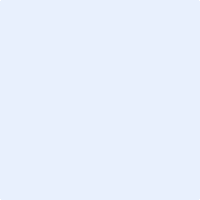 